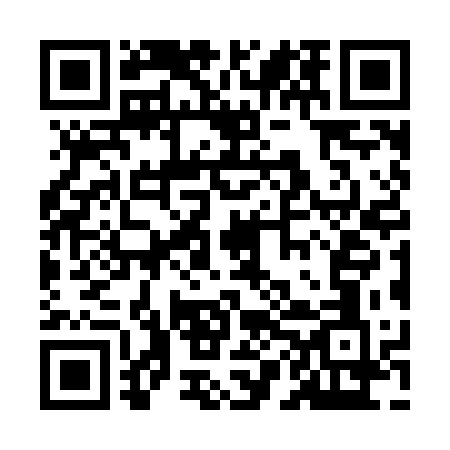 Prayer times for District of Katepwa, Saskatchewan, CanadaWed 1 May 2024 - Fri 31 May 2024High Latitude Method: Angle Based RulePrayer Calculation Method: Islamic Society of North AmericaAsar Calculation Method: HanafiPrayer times provided by https://www.salahtimes.comDateDayFajrSunriseDhuhrAsrMaghribIsha1Wed3:345:2812:525:588:1610:102Thu3:325:2612:515:598:1810:133Fri3:295:2412:516:008:2010:154Sat3:265:2212:516:018:2110:185Sun3:235:2112:516:028:2310:206Mon3:215:1912:516:038:2410:237Tue3:185:1712:516:048:2610:268Wed3:155:1612:516:058:2710:289Thu3:135:1412:516:068:2910:3110Fri3:105:1212:516:078:3010:3411Sat3:075:1112:516:088:3210:3612Sun3:045:0912:516:088:3310:3913Mon3:025:0812:516:098:3510:4214Tue2:595:0612:516:108:3610:4415Wed2:585:0512:516:118:3810:4416Thu2:575:0312:516:128:3910:4517Fri2:575:0212:516:138:4110:4618Sat2:565:0112:516:148:4210:4719Sun2:555:0012:516:148:4310:4720Mon2:554:5812:516:158:4510:4821Tue2:544:5712:516:168:4610:4922Wed2:544:5612:516:178:4710:4923Thu2:534:5512:516:178:4910:5024Fri2:534:5412:516:188:5010:5125Sat2:524:5312:526:198:5110:5126Sun2:524:5212:526:208:5210:5227Mon2:514:5112:526:208:5310:5328Tue2:514:5012:526:218:5510:5329Wed2:514:4912:526:228:5610:5430Thu2:504:4812:526:228:5710:5531Fri2:504:4712:526:238:5810:55